The Mann-Whitney U test (Treatment)Nesting at 24h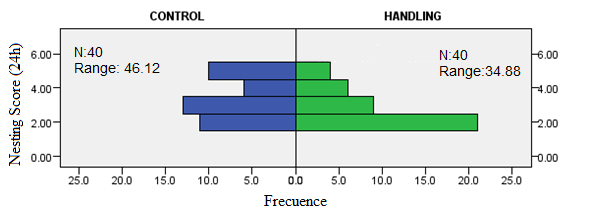 Nesting at 48h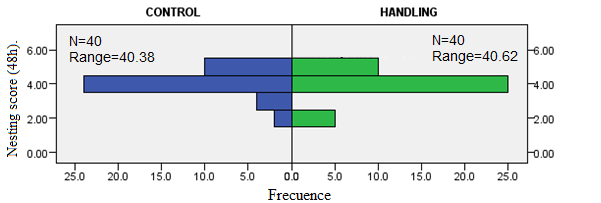 Nesting at 72h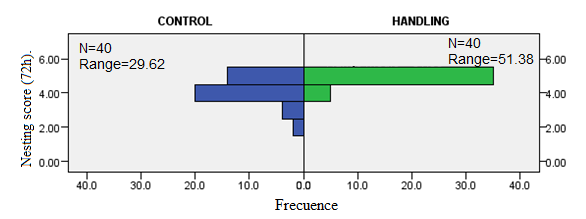 N80The Mann-Whitney U test575.000The Wilcoxon test1.395.000Statistical tests575.000The standard error (SE)98.951Asymptotic Sig (bilateral)0.023N80The Mann-Whitney U test805.000The Wilcoxon test1.625.000Statistical tests805.000The standard error (SE)90.235Asymptotic Sig (bilateral)0.956N80The Mann-Whitney U test1.235.000The Wilcoxon test2.055.000Statistical tests1.235.000The standard error (SE)89.378Asymptotic Sig (bilateral)0.000